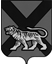 ТЕРРИТОРИАЛЬНАЯ ИЗБИРАТЕЛЬНАЯ КОМИССИЯ ГОРОДА  ДАЛЬНЕГОРСКАРЕШЕНИЕ  04 февраля   2016 г. 	   	    г. Дальнегорск                              № 1/1Об избрании заместителя председателя территориальной избирательной комиссии города ДальнегорскаВ соответствии с требованиями части 9 статьи 30 Избирательного кодекса Приморского края, на основании данных протокола № 3 заседания счетной комиссии, территориальная избирательная комиссия города ДальнегорскаРЕШИЛА:Избрать заместителем председателя территориальной избирательной комиссии города Дальнегорска Школа Владимира Ивановича.Председатель комиссии						       С.Н.ЗарецкаяСекретарь заседания							   О.Д. Деремешко  